MUNICIPIO DE EL GRULLO, JALISCO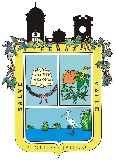 TESORERIA MUNICIPALRELACION DE INGRESOSFECHACONCEPTO DEL INGRESOIMPORTEMARZO 2019IMPUESTOS           722,718.62 MARZO 2019CUOTAS Y APORTACIONES DE SEGURIDAD SOCIAL0.00MARZO 2019CONTRIBUCIONES DE MEJORAS0.00MARZO 2019DERECHOS           704,671.55 MARZO 2019PRODUCTOS           140,134.12 MARZO 2019APROVECHAMIENTOS           148,221.50 MARZO 2019INGRESO POR VENTA DE BIENES Y SERVICIOS0.00MARZO 2019PARTICIPACIONES Y APORTACIONES        5,562,445.51 MARZO 2019TRANSFERENCIAS, ASIGNACIONES, SUBSUDIOS Y OTRAS AYUDAS0.00MARZO 2019OTROS INGRESOS Y BENEFICIOS0.00MARZO 2019INGRESOS DERIVADOS DE FINANCIAMIENTO0.00MARZO 2019MARZO 2019TOTALES    7,278,191.30 MARZO 2019MARZO 2019INGRESOS PROPIOS    1,715,745.79 